         新竹市立建功高中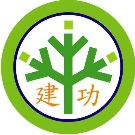 班級幹部擔任職務證明單班級：    座號：     學號：            姓名：                        認證單位：                                 項次幹部職稱擔任學期導師認證123456789101112